ҠАРАР                                                                      ПОСТАНОВЛЕНИЕ2022 йыл 03 июнь 		          № 45                 03 июня 2022 годаОб отмене Постановления № 42 от 29.06.2012 года «Об утверждении Административного  регламента   исполнения  муниципальной функции    «Осуществление муниципального контроля за    сохранностью автомобильных дорог местного значения  в границах населенных пунктов  Сельского поселения»            Прокуратурой района проведена проверка соответствия федеральному законодательству Постановления № 42 от 29.06.2012 года «Об утверждении Административного  регламента   исполнения  муниципальной функции    «Осуществление муниципального контроля за    сохранностью автомобильных дорог местного значения  в границах населенных пунктов  Сельского поселения» в Администрации сельского поселения Ирсаевский сельсовет муниципального района Мишкинский район Республики Башкортостан.             Установлено, что нормативный правовый акт подлежит отмене по следующим основаниям.            Федеральными законами от 31.07.2020 года №248-ФЗ «О государственном контроле (надзоре) и муниципальном контроле в Российской Федерации» ч.2 ст.7 Закона Республики Башкортостан от 18 марта 2005 года №162-з «О местном самоуправлении в Республике Башкортостан», где указано  дорожная деятельность в отношении автомобильных дорог местного значения в границах населенных пунктов поселения и обеспечение безопасности дорожного движения на них, включая создание и обеспечение функционирования парковок (парковочных мест), осуществление муниципального контроля на автомобильном транспорте, городском наземном электрическом транспорте и в дорожном хозяйстве в границах населенных пунктов поселения, организация дорожного движения, а также осуществление иных полномочий в области использования автомобильных дорог и осуществления дорожной деятельности в соответствии с законодательством Российской Федерации из вопросов местного значения сельских поселений исключены.         На основании изложенного и руководствуясь ст.23 Федерального закона «О прокуратуре Российской Федерации» п о с т а н о в л я ю:          1. Признать утратившим силу Постановления № 42 от 29.06.2012 года «Об утверждении Административного  регламента   исполнения  муниципальной функции    «Осуществление муниципального контроля за    сохранностью автомобильных дорог местного значения  в границах населенных пунктов  Сельского поселения».        2. Настоящее решение обнародовать на информационном стенде в здании администрации СП Ирсаевский сельсовет муниципального района Мишкинский район Республики Башкортостан по адресу:д.Ирсаево, ул.Школьная д.2 и разместить в сети на официальном сайте муниципального района Мишкинский район Республики Башкортостан http://mishkan.ru.        3.  Контроль исполнения данного постановления оставляю за собою.        Глава сельского поселения                            С.В. Хазиев                 БАШҠОРТОСТАН РЕСПУБЛИКАҺЫМИШКӘ  РАЙОНЫ МУНИЦИПАЛЬ РАЙОНЫНЫҢ ИРСАЙ АУЫЛ СОВЕТЫ АУЫЛ БИЛӘМӘҺЕХАКИМИӘТЕ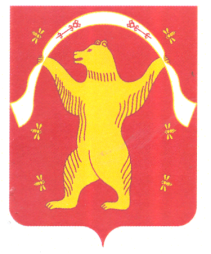 РЕСПУБЛИКА БАШКОРТОСТАНАДМИНИСТРАЦИЯСЕЛЬСКОГО ПОСЕЛЕНИЯИРСАЕВСКИЙ СЕЛЬСОВЕТМУНИЦИПАЛЬНОГО РАЙОНАМИШКИНСКИЙ РАЙОН